Guide to Completing the Notice of Intention to Obtain a Certificate of Compliance against the National Standards for Disability Services All Australian Government funded Disability Employment Services and Australian Disability Enterprises must be independently certified against the National Standards for Disability Services as legislated in the Disability Services Act (1986).The Australian Government Department of Social Services (DSS) administers the Quality Strategy for Disability Employment Services and Australian Disability Enterprises.Newly funded organisations are required to obtain a certificate of compliance no later than 12 months after the grant of financial assistance is approved. Failure to obtain a certificate of compliance within this time frame will result in revocation of Australian Government funding.Newly funded organisations must complete the Notice of Intention to Obtain a Certificate of Compliance against the National Standards for Disability Services form and submit it to DSS. Please return to:Include nameManager, Disability ServicesDSS, Include details of State (eg, Victoria Office)GPO City, State and postcodeThe form is only valid when endorsed by the DSS delegate. The timeframe for obtaining a certificate of compliance must be no later than 12 months after the grant of financial assistance is approved.The person completing the form must be an authorised officer of the organisation and with authority to sign a funding deed/agreement on behalf of the organisation.All areas of the form must be completed. A copy of the endorsed form will be provided to the funding department and to the organisation.Amendments to agreed dates will only by approved in consultation with the funding department. 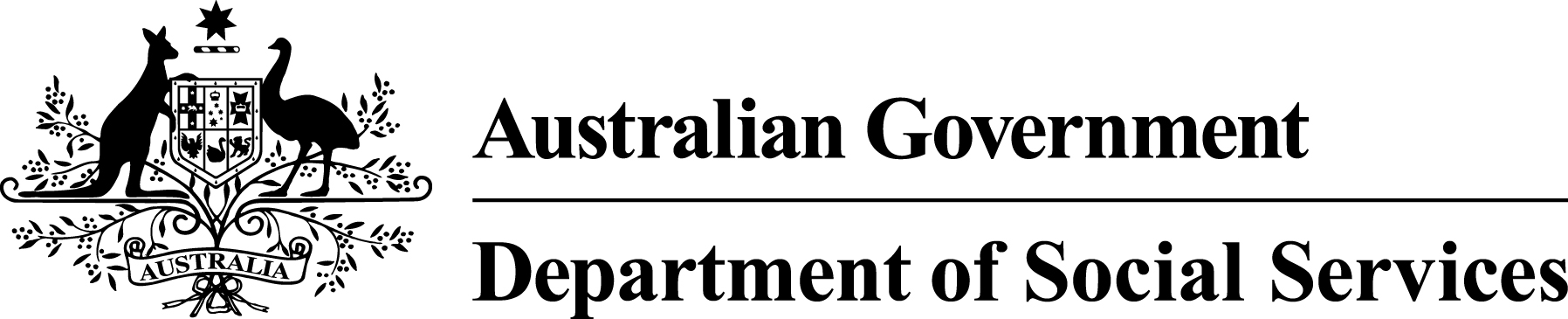 NOTICE OF INTENTION TO OBTAIN A CERTIFICATE OF COMPLIANCE AGAINST THE NATIONAL STANDARDS FOR DISABILITY SERVICES ORGANISATION DETAILS Legal name:	Address:	Contact Person:	Position:	Telephone:		Facsimile:	Email:	OUTLET/SITE DETAILS: (please attach a separate sheet listing details if required)Type*	Name	Outlet/Site Address* Please specify if ADE (Australian Disability Enterprise), ESS (DES Employment Support Service) or DMS (DES Disability Management Service)STATEMENT OF INTENTION:It is the intention of this organisation to seek and obtain a Certificate of Compliance against the National Standards for Disability Services according to the requirements of the Disability Services Act (1986). The timeframe for obtaining a certificate of compliance must be no later than 12 months after the grant of financial assistance is approved.  I understand failure to achieve certification within this timeframe will result in revocation of funding.  The outlets/sites listed above will be included on the Certificate of Compliance.Signature of Authorised Person:Organisational Seal (if applicable):Name and Position:Date:AUTHORISATION BY DSS DELEGATEThis Notice of Intention to Obtain a Certificate of Compliance against the National Standards for Disability Services is endorsed on behalf of the Minister for Social Services.Delegate Signature:	Position:	Manager, Disability and Carers	Date:	